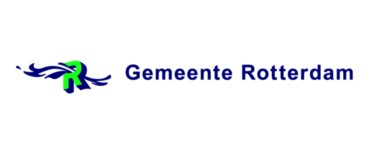 Protocol Meldcode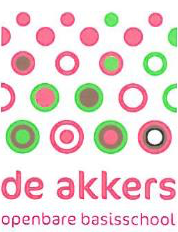 Obs de AkkersJagerslaan 153075AA Rotterdam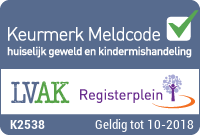 InleidingJaarlijks worden ruim 119.000 kinderen in Nederland verwaarloosd of mishandeld. Huisleijk geweld en kindermishandeling tast de kern van een kind aan: het vertrouwen in zichzelf en het gevoel van veiligheid in de wereld. De gevolgen van huiselijk geweld en kindermishandeling kunnen een leven lang zijn.Vanaf 2013 is de wet Meldcode Huiselijk Geweld en Kindermishandeling een feit. Met het scheppen van een wettelijkkader is het ook voor obs de Akkers die werkt met ouders en kinderen duidelijk dat zij een aantal taken en verantwoordelijkheden heeft. Stappen MeldcodeEigen tekst invullenKleine omschrijving van de stappen 1 t/m 5Stap 1	In kaart brengen door middel van verhelderingsvragen bij de zorg (zie bijlage)	De leerkracht bespreekt de zorg op een laagdrempelig niveau met de betrokkenen.De leerkracht bespreekt deze zorg met de Aandachtsfunctionaris en deze documenteert.Mochten er geen kindsignalen zijn maar wel ernstige zorgen bij de ouders, dan doet de Aandachtsfunctionaris de Kindcheck.Stap 2	Collegiale consultatie door de leerkracht met de Aandachtsfunctionaris. De leerkracht  kan het Balansmodel invullen (zie bijlage). De Aandachtsfunctionaris documenteert. De Aandachtsfunctionaris consulteert bij twijfel VT. Stap 3	De Aandachtsfunctionaris voert het gesprek met ouders/ verzorgers en documenteert.
Dit kan zijn naar aanleiding van het gesprek met VT of een aanhoudend niet-pluisgevoel.
Bij deze stap moet een goede afweging plaatsvinden of de leerkracht bij het gesprek aanwezig is (dit hangt af van de band tussen ouders en leerkracht).Stap 4	Aan de hand van de uitkomsten van het ingevulde Balansmodel en het gesprek met de ouders/ verzorgers wordt bij twijfel altijd VT ingeschakeld.
Stap 5a De Aandachtsfunctionaris meldt aan de betrokkenen dat er hulp op gang gebracht wordt en blijft kind, ouder, cliënt volgen. De Aandachtsfunctionaris geeft zonodig een signaal in Sisa af en documenteert.
Stap 5b De Aandachtsfunctionaris meldt bij VT, bespreekt de melding met betrokkenen en geeft zonodig een signaal af en documenteert. Verplichting organisatieVerantwoordelijkheidIn de meldcode dient de organisatie vast te leggen wie binnen de organisatie de stappen doorloopt.  Bijvoorbeeld een leerkracht die de signalen bespreekt met de zorgcoördinator/AF van een school. Daarnaast moet de organisatie in de meldcode vastleggen wie eindverantwoordelijk is voor de beslissing om wel of geen melding te doen.Hoe gaat de organisatie om met vertrouwelijke informatieWe houden ons aan de wet bescherming persoonsgegevens. Hoe wordt er binnen de meldcode gedocumenteerdAlle incidenten worden opgeslagen in een incidentenmap die achter slot en grendel staat.De daarin beschreven incidenten worden gedocumenteerd met namen van betrokkenen, per stap van de meldcode + de reden, uitleg en datum. 
We zijn bezig om het papieren dossier met behulp van Parnassys om  te zetten naar een voor betrokkenen veilig digitaal dossier.Instructie gebruik KindcheckDe kindcheck is onderdeel van de Wet Meldcode huiselijk geweld en kindermishandeling. Doel van de kindcheck is om meer kinderen in beeld te brengen die ernstig risico lopen mishandeld of verwaarloosd te worden door de situatie waarin hun ouder(s) verkeert of verkeren. De kindcheck vindt plaats in stap 1 van de meldcode. De kindcheck geldt voor alle professionals die onder de Wet verplichte meldcode vallen.De  kindcheck  is gericht op professionals die contacten hebben met volwassen cliënten en niet met hun kinderen en daarom ook niet beschikken over kindsignalen.De kindcheck is in alle gevallen aan de orde waarin de professional zich, vanwege de  ernstige situatie van zijn volwassen cliënt, zorgen maakt over mogelijk aanwezige minderjarige kinderen. De  kindcheck geldt als een professional meent dat er, vanwege de toestand van zijn volwassen cliënt,  risico’s zijn op ernstige schade voor  kinderen of  een bedreiging van de veiligheid van kinderen die afhankelijk zijn van de zorg van cliënt. Zo geldt de  kindcheck bijvoorbeeld in geval van een ernstige (chronische) depressie, zware verslaving, (dreigende) huisuitzetting, geweld tussen huisgenoten, suïcidepoging.NB:Ook het contact met een adolescent  waarbij de professional zich zorgen maakt over eventueel aanwezige broertjes en zusjes in het gezin  kan aanleiding zijn voor het uitvoeren van de kindcheck;De kindcheck geldt ook voor zwangere vrouwen.Heb je twijfels over de veiligheid van de kinderen? Dan doorloop je de stappen van de meldcode. Je legt eerst vast door welke signalen bij de ouder je twijfelt over de veiligheid van de kinderen. Daarna volg je de verdere stappen van de meldcode die ervoor zorgen dat er ook verder onderzoek plaatsvindt en dat er, zo nodig, passende hulp komt.Deskundigheid eergerelateerd geweld/meisjesbesnijdenisEr gelden specifieke aandachtspunten als er sprake is van (een vermoeden van) eergerelateerd geweld. Zo dient men in deze zaken altijd een deskundige te raadplegen, omdat het collectieve karakter van deze vorm van geweld specifieke expertise vraagt. U kunt een op het gebied van eergerelateerd geweld deskundige raadplegen of Veilig Thuis.Bij acute bedreiging van de veiligheid worden de stappen versneld, zo nodig binnen een uur. Denk hierbij aan (vermoedens van) een gedwongen huwelijk, achterlating, eerwraak die op (zeer) korte termijn dreigen plaats te vinden. Niet ingrijpen kan leiden tot moeilijk of niet omkeerbare situaties. Neem in dergelijke gevallen direct contact op met een aandachtsfunctionaris eergerelateerd geweld bij de politie of een andere in uw eigen meldcode vermelde deskundige op dit specifieke terrein.Obs de Akkers raadpleegt hiervoor de AF van de politie of zedenpolitie en VT_____________________________________________Informatie over meldrecht in relatie tot beroepsgeheimHet beroepsgeheim of de zwijgplicht is een belangrijke voorwaarde voor effectieve hulpverlening. De vertrouwensrelatie met een cliënt of patiënt is van wezenlijk belang. Toch kunnen er situaties zijn waarin de problematiek zo ernstig is dat het doorbreken van het beroepsgeheim noodzakelijk is. Dit is het geval bij ernstige vormen van huiselijk geweld of kindermishandeling, waarbij de betrokkenen zelf niet of onvoldoende mee kunnen of willen werken.Meldrecht De regels voor het verbreken van het beroepsgeheim gelden voor alle situaties waarin een cliënt zich in een ernstige situatie bevindt. Bij een vermoeden van kindermishandeling of huiselijk geweld is dit in een meldrecht vastgelegd in de Wet maatschappelijke ondersteuning (art. 5.2.6 Wmo). Dit biedt iedere beroepskracht met een beroepsgeheim of een andere zwijgplicht het recht om een vermoeden van kindermishandeling of huiselijk geweld bij Veilig Thuis te melden. Ook als zijn cliënt, patiënt of leerling daar geen toestemming voor geeft. Daarnaast biedt het meldrecht beroepskrachten de mogelijkheid om informatie over een cliënt, patiënt of leerling te verstrekken als Veilig Thuis daarbij in een onderzoek naar vraagt.NB: Het wettelijk meldrecht geldt ook als er alleen meerderjarigen bij het huiselijk geweld zijn betrokken.NB: Voor een zorgvuldige besluitvorming is het noodzakelijk dat de beroepskracht de situatie, voordat hij zijn besluit neemt, bespreekt met een deskundige collega en zo nodig ook (op basis van anonieme cliëntgegevens) advies vraagt aan Veilig Thuis. Verder is het van belang dat de aanwezigheid van voldoende relevante feiten of signalen en zorgvuldige verzameling van deze feiten en signalen aantoonbaar is, en dat er een zorgvuldige en concrete afweging van belangen is geweest.Verwijsindex risicojongeren (SISA)De organisatie moet zijn medewerkers op de hoogte stellen van de meldingsprocedure voor de  Verwijsindex risicojongeren. Dit geldt alleen voor organisaties die bevoegd zijn een melding te doen in dit systeem. Wie:De Aandachtsfunctionaris registreert deze start van de meldcode voor: de registratie aantallenStap 1In kaart brengen van signalen KindcheckWie:de leerkrachtobserveertBrengt de signalen in kaartBespreekt de zorg met de AandachtsfunctionarisBespreekt de zorg met betrokkenen De Aandachtsfunctionaris overweegt een signaal in SISA en documenteert aandachtsfunctionarissen doen de AFDocumenteertNotitiesStap 2Collegiale consultatieBij twijfel: Veilig Thuis (anoniem)Bij twijfel: letseldeskundigeWie: de leerkracht doet collegiale consultatie bij de Aandachtsfunctionaris.
De Aandachtsfunctionaris heeft contact met VTDe Aandachtsfunctionaris documenteertNotitiesStap 3Gesprek met cliënt/betrokkenenWie: de Aandachtsfunctionariseventueel samen met de leerkracht.De Aandachtsfunctionaris documenteertNotitiesStap 4Wegen van het geweldBij twijfel: altijd Veilig ThuisBespreken met betrokkenenWie: De Aandachtsfunctionaris
doet de risicotaxatie, bij twijfel wordt VT ingeschakeldHeeft contact met Veilig ThuisBeslist over wel/niet meldenBestreekt dit met de betrokkenenDe Aandachtsfunctionaris documenteertWie: de Aandachtsfunctionarisbespeekt dit met  betrokkenen en brengt de hulp op gang (evt. met het wijkteam)Blijft kind, ouder, cliënt volgenGeeft een signaal in SISADe Aandachtsfunctionaris documenteertStap 5AHulp organiserenBesprekenStap 5BMeldenBesprekenWie: de Aandachtsfunctionarismeldt bij VTBespreekt de melding met betrokkenenGeeft een signaal in SISADe AandachtsfunctionarisdocumenteertRegistreert het aantal meldingen bij VT voor registratie aantallen